Hi there,
I am yu-Lin.
I am 14 years old and my hobbies are horse riding and playing tennis. Hello,
My name is Lotte. 
I’m 14 years old and my hobbies are: karate, dancing and playing the piano.
I don’t know what my ambitious for the future are but I hope I’ll have a nice job by then.Hi, 
My name is Lenne. 
I’m  14 years old  and my hobbies are playing the saxophone and korfbal.Hello,
I am Anne.
I’m 14 years old and my hobbies are playing the euphonium and swimming.Hi,
I’m Gitte.
I am 14 years old and my hobby is singing.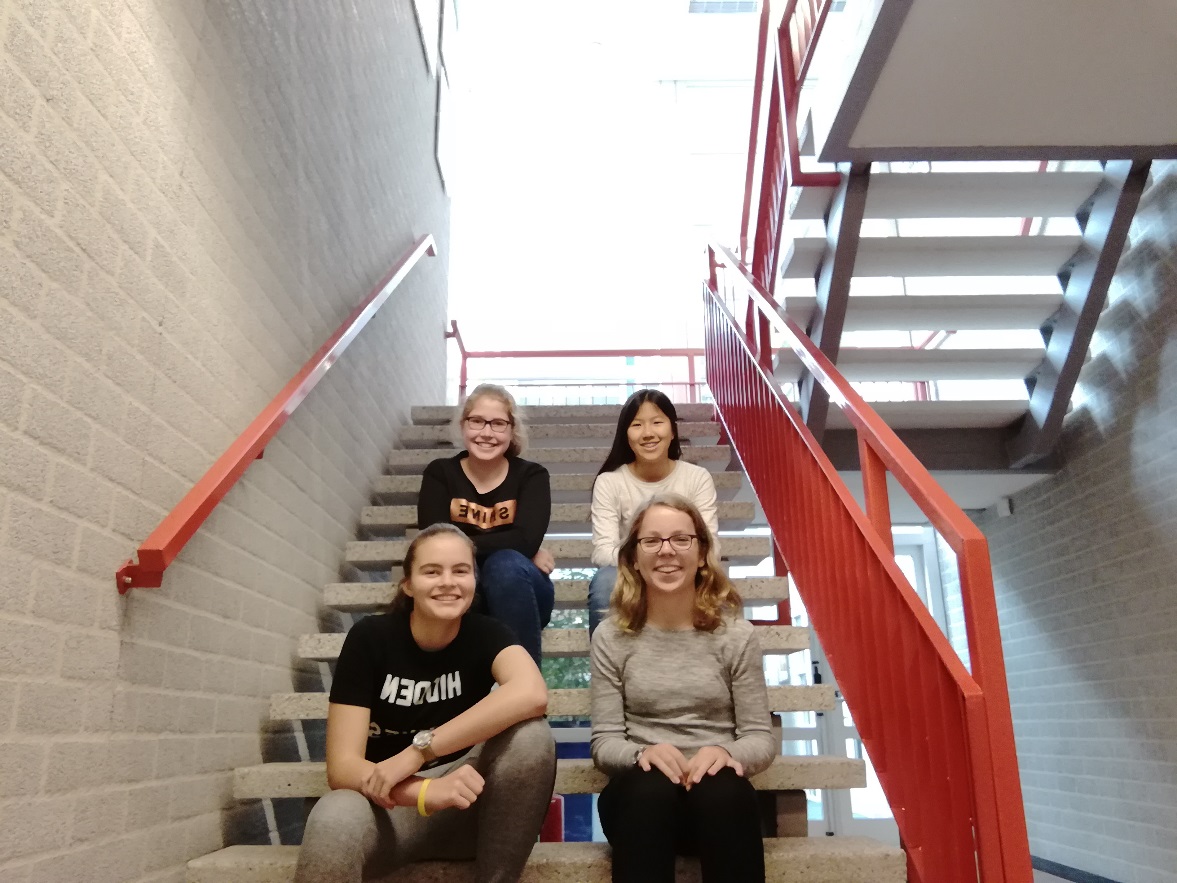 